《中药学专业知识（二）》高频考点根据新版考试大纲要求，并结合历年考试情况，特精编《中药学专业知识（二）》的高频考点来帮助大家快速、高效地复习。《中药学专业知识（二）》历年考试重点是单味中药及中成药的功效、主治病证。重点章节包括： 常用单味中药部分第1、2、4、6、12、13、17章，常用中成药部分第1章。Top1：补虚剂[考情分析]本知识点在2011、2014、2015、2016年考试中分别以最佳选择题、配伍选择题、综合分析选择题形式出现，所占分值约为6分。考频指数：★★★★★[具体内容]Top2：止咳平喘剂[考情分析]本知识点在2011、2012、2015、2016年考试中分别以配伍选择题、综合分析选择题形式出现，所占分值约为4分。考频指数：★★★★★[具体内容]Top3：解表剂[考情分析]本知识点在2012、2014、2015、2016年考试中分别以最佳选择题、配伍选择题、多项选择题形式出现，所占分值约为3分。考频指数：★★★★★[具体内容]Top4：清热剂（附：牛黄、板蓝根）[考情分析]本知识点在2012～2015年考试中分别以最佳选择题、配伍选择题形式出现，所占分值约为3分。考频指数：★★★★★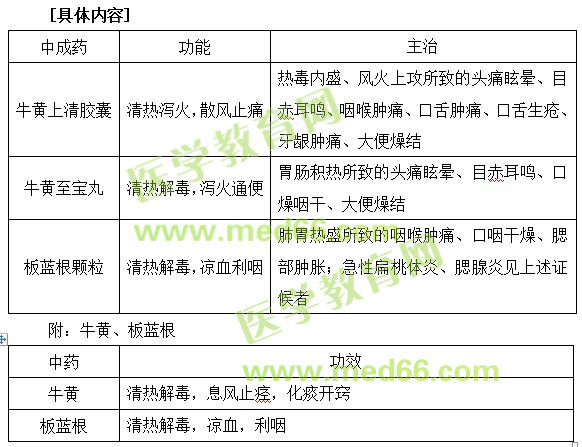 [考情分析]本知识点在2013、2014、2016年考试中分别以配伍选择题、综合分析选择题形式出现，所占分值约为2分。考频指数：★★★★★[具体内容]附：葛根Top6：祛痰剂[考情分析]本知识点在2016年考试中分别以配伍选择题、综合分析选择题、多项选择题形式出现，所占分值约为2分。考频指数：★★★★★[具体内容]Top7：开窍剂之安宫牛黄丸[考情分析]本知识点在2011、2015年考试中分别以配伍选择题形式出现，所占分值约为1分。考频指数：★★★★★[具体内容]Top8：安神剂 [考情分析]本知识点在2015、2016年考试中分别以最佳选择题、配伍选择题形式出现，所占分值约为1分。考频指数：★★★★★[具体内容]Top9：和解剂之小柴颗粒（附：柴胡）[考情分析]本知识点在2012年考试中分别以最佳选择题形式出现，所占分值约为1分。考频指数：★★★★★[具体内容]附：柴胡Top10：止血剂[考情分析]本知识点在2011、2012、2015年考试中分别以配伍选择题、多项选择题形式出现，所占分值约为4分。考频指数：★★★★★[具体内容]Top11：祛湿剂[考情分析]本知识点在2013、2015年考试中分别以配伍选择题出现，所占分值约为2分。考频指数：★★★★★[具体内容]Top12：蠲痹剂[考情分析]本知识点在2013、2015年考试中分别以最佳选择题、多项选择题形式出现，所占分值约为2分。考频指数：★★★★★[具体内容]Top13：补阳药之杜仲、补骨脂、蛤蚧[考情分析]本知识点在2011、2014、2015年考试中分别以配伍选择、综合分析选择题形式出现，所占分值约为3分。考频指数：★★★★★[具体内容]Top14：补气药之人参、党参、黄芪[考情分析]本知识点在2011、2012、2014年考试中分别以配伍选择、综合分析选择题形式出现，所占分值约为2分。考频指数：★★★★★[具体内容]Top15：补气药之甘草、西洋参、蜂蜜[考情分析]本知识点在2012、2016年考试中分别以配伍选择、多项选择题形式出现，所占分值约为2分。考频指数：★★★★★[具体内容]Top16：补阴药之龟甲、百合、楮实子[考情分析]本知识点在2012、2013、2014、2015年考试中分别以最佳选择题、配伍选择、多项选择题形式出现，所占分值约为2分。考频指数：★★★★★[具体内容]Top17：补血药之当归、何首乌、白芍[考情分析]本知识点在2012、2013、2014、2016年考试中分别以配伍选择、多项选择题、综合分析选择题、多项选择题形式出现，所占分值约为2分。考频指数：★★★★★[具体内容]Top18：清热药之决明子、玄参、白头翁[考情分析]本知识点在2011～2016年考试中四种题型均有出现，所占分值约为2分。考频指数：★★★★★[具体内容]Top19：清热药之知母、栀子、黄芩、黄连[考情分析]本知识点在2013～2016年考试中以最佳选择题与多选题的形式出现，所占分值约为2分。考频指数：★★★★★[具体内容]Top20：清热药之石膏、射干、地骨皮[考情分析]本知识点在2011、2014、2015年考试中以最佳选择题、配伍选择题、多选题的形式出现，所占分值约为2分。考频指数：★★★★★[具体内容]Top21：妇科常用中成药之调经剂[考情分析]本知识点在2011～2016年考试中以最佳选择题、配伍选择题出现，所占分值约为3分。考频指数：★★★★★[具体内容]Top22：妇科常用中成药之止带剂[考情分析]本知识点预计在2017年考试中以最佳选择题形式出现，所占分值约为1分。考频指数：★★★★★[具体内容]Top23：儿科常用中成药之解表剂[考情分析]本知识点预计在2017年考试中以最佳选择题形式出现，所占分值约为2分。考频指数：★★★★★[具体内容]Top24：儿科常用中成药之止咳喘剂[考情分析]本知识点在2015年考试中以配伍选择题形式出现，所占分值约为2分。考频指数：★★★★★[具体内容]Top25：儿科常用中成药之补虚剂[考情分析]本知识点在2014年考试中以最佳选择题形式出现，所占分值约为1分。考频指数：★★★★★[具体内容]Top26：活血祛瘀药之川芎、郁金、牛膝[考情分析]本知识点在2011、2012、2013、2015、2016年考试中以最佳选择题、配伍选择题、多项选择题形式出现，所占分值约为2分。考频指数：★★★★★[具体内容]Top27：活血祛瘀药之桃仁、没药、五灵脂、月季花、干漆[考情分析]本知识点在2011～2015年考试中以最佳选择题、配伍选择题、多项选择题形式出现，所占分值约为2分。考频指数：★★★★★[具体内容]Top28：化痰止咳平喘药之半夏、天南星、白前、紫苏子[考情分析]本知识点在2011～2016年考试中分别以最佳选择题、配伍选择题、多项选择题形式出现，所占分值约为3分。考频指数：★★★★★[具体内容]Top29：化痰止咳平喘药之昆布与海藻、桑白皮与葶苈子、紫菀与款冬花[考情分析]本知识点在2012、2015、2016年考试中分别以最佳选择题、配伍选择题、多项选择题形式出现，所占分值约为2分。考频指数：★★★★★[具体内容]（1）昆布与海藻的功效均为：消痰软坚，利水消肿。（2）桑白皮与葶苈子的功效均为：泻肺平喘、利水消肿。（3）紫菀与款冬花的功效均为：润肺下气，化痰止咳。Top30：辛温解表药之紫苏、羌活、香薷[考情分析]本知识点在2015、2016年考试中分别以最佳选择题、综合分析选择题、多项选择题形式出现，所占分值约为2分。考频指数：★★★★★[具体内容]Top31：辛凉解表药之薄荷、牛蒡子、桑叶[考情分析]本知识点在2011、2012、2014、2015、2016年考试中各种题型均有涉及，所占分值约为2分。考频指数：★★★★★[具体内容]Top32：祛风湿药之威灵仙、防己、桑寄生、川乌[考情分析]本知识点在2011、2012、2014、2015、2016年考试中四种题型均有出现，所占分值约为3分。考频指数：★★★★★[具体内容]Top33：祛风湿药之五加皮、豨莶草、络石藤、雷公藤[考情分析]本知识点在2011、2012、2014、2015、2016年考试中四种题型均有出现，所占分值约为3分。考频指数：★★★★★[具体内容]Top34：利水渗湿药之茯苓、薏苡仁、泽泻[考情分析]本知识点在2012、2014、2015年考试中以最佳选择题形式出现，所占分值约为2分。考频指数：★★★★★[具体内容]Top35：利水渗湿药之车前子、石韦、萹蓄、灯心草[考情分析]本知识点在2011、2013、2014、2016年考试中四种题型均有出现，所占分值约为2分。考频指数：★★★★★[具体内容]Top36：利水渗湿药之川乌、雷公藤[考情分析]本知识点在2013、2015年考试中以配伍选择题、多项选择题形式出现，所占分值约为1分。考频指数：★★★★★[具体内容]Top37：外科、皮肤科常用中成药[考情分析]本知识点在2012、2014、2015年考试中以最佳选择题、配伍选择题形式出现，所占分值约为4分。考频指数：★★★★★[具体内容]Top38：理气药之沉香、青皮、佛手[考情分析]本知识点在2011、2013、2014、2015年考试中以配伍选择题形式出现，所占分值约为2分。考频指数：★★★★[具体内容]Top39：止血药之小蓟、白茅根、苎麻根、炮姜[考情分析]本知识点在2011～2016年考试中以配伍选择题形式出现，所占分值约为2分。考频指数：★★★★[具体内容]Top40：止血药之白及、蒲黄[考情分析]本知识点在2011、2014、2016年考试中以最佳选择题、配伍选择题、综合分析选择题形式出现，所占分值约为1分。考频指数：★★★★[具体内容]中成药功效主治补中益气丸补中益气，升阳举陷脾胃虚弱、中气下陷所致的泄泻、脱肛、阴挺，症见体倦乏力，食少腹胀、便溏久泻、肛门下坠或脱肛、子宫脱垂香砂六君丸益气健脾，和胃脾虚气滞，消化不良，嗳气食少，脘腹胀满，大便溏泄六味地黄丸滋阴补肾肾阴亏损，头晕耳鸣，腰膝酸软，骨蒸潮热，盗汗遗精，消渴左归丸滋肾补阴真阴不足，腰痠膝软，盗汗遗精，神疲口燥人参归脾丸益气补血，健脾宁心心脾两虚、气血不足所致的心悸、怔忡、失眠健忘、食少体倦、面色萎黄，以及脾不统血所致的便血、崩漏、带下生脉饮益气复脉，养阴生津气阴两亏，心悸气短，脉微自汗人参固本丸滋阴益气，固本培元阴虚气弱，虚劳咳嗽，心悸气短，骨蒸潮热，腰痠耳鸣，遗精盗汗，大便干燥中成药功能主治通宣理肺丸解表散寒，宣肺止嗽风寒束表、肺气不宣所致的感冒咳嗽，症见发热、恶寒、咳嗽、鼻塞流涕、头痛、无汗、肢体酸痛急支糖浆清热化痰，宣肺止咳外感风热所致的咳嗽，症见发热、恶寒、胸膈满闷、咳嗽咽痛；急性支气管炎、慢性支气管炎急性发作见上述证候者小青龙胶囊解表化饮，止咳平喘风寒水饮，恶寒发热、无汗、喘咳痰稀蛤蚧定喘丸清热化痰，宣肺止咳肺肾两虚、阴虚肺热所致的虚劳久咳、年老哮喘、气短烦热、胸满郁闷、自汗盗汗中成药功效主治感冒清热颗粒疏风散寒，解表清热风寒感冒，头痛发热，恶寒身痛，鼻流清涕，咳嗽，咽干银翘解毒丸疏风解表，清热解毒风热感冒，症见发热、头痛、咳嗽、口干、咽喉疼痛午时茶颗粒祛风解表，化湿和中外感风寒、内伤食积证，症见恶寒发热、头痛身楚、胸脘满闷、恶心呕吐、腹痛腹泻。参苏丸益气解表，疏风散寒，祛痰止咳身体虚弱，感受风寒所致的感冒，症见恶寒发热、头痛鼻塞、咳嗽痰多、胸闷呕逆、乏力气短中成药组成功能主治葛根芩连丸葛根—君药黄芩、黄连—臣药炙甘草—佐使药解肌透表清热解毒利湿止泻湿热蕴结所致的泄泻腹痛、便黄而黏、肛门灼热；以及风热感冒所致的发热恶风、头痛身痛中药功效主治葛根解肌退热外感表证，项背强痛葛根透疹麻疹初起透发不畅葛根生津热病烦渴，消渴证葛根升阳止泻湿热泻痢初起，脾虚泄泻中成药功能主治二陈丸燥湿化痰，理气和胃痰湿停滞导致的咳嗽痰多、胸脘胀闷、恶心呕吐清气化痰丸清肺化痰痰热阻肺所致的咳嗽痰多、痰黄黏稠、胸腹满闷中成药功能主治安宫牛黄丸清热解毒，镇惊开窍热病，邪入心包，高热惊厥，神昏谵语；中风昏迷及脑炎、脑膜炎、中毒性脑病、脑出血、败血症见上述证候者中成药功能主治柏子养心丸补气，养血，安神心气虚寒，心悸易惊，失眠多梦，健忘解郁安神颗粒疏肝解郁，安神定志情志不畅、肝郁气滞所致的失眠、心烦、焦虑、健忘；神经官能症、更年期综合征见上述证候者中成药组成功效主治小柴胡颗粒柴胡—君药黄芩—臣药党参、大枣、生姜、姜半夏—佐药甘草—使药解表散热疏肝和胃外感病邪犯少阳证，症见寒热往来、胸胁苦满、食欲不振、心烦喜呕、口苦咽干中药功效主治柴胡解表退热 邪在少阳寒热往来，感冒高热柴胡疏肝解郁肝郁气结，胁肋疼痛，月经不调，痛经柴胡升举阳气气虚下陷之久泻脱肛、子宫脱垂、胃下垂等中成药功能主治复方丹参片活血化瘀，理气止痛气滞血瘀所致的胸痹，症见胸闷、心前区刺痛；冠心病心绞痛见上述证候者元胡止痛片理气，活血，止痛气滞血瘀所致的胃痛、胁痛、头痛及痛经速效救心丸行气活血，祛瘀止痛。增加冠脉血流量，缓解心绞痛气滞血瘀所致的冠心病、心绞痛麝香保心丸芳香温通，益气强心气滞血瘀所致的胸痹，症见心前区疼痛、固定不移；心肌缺血所致的心绞痛、心肌梗死见上述证候者益心舒胶囊益气复脉，活血化瘀，养阴生津气阴两虚，瘀血阻脉所致的胸痹，症见胸痛胸闷、心悸气短、脉结代；冠心病心绞痛见上述证候者中成药功能主治肾炎康复片益气养阴，健脾补肾，清解余毒气阴两虚，脾肾不足，水湿内停所致的体虚浮肿，症见神疲乏力、腰膝酸软、面目四肢浮肿、头晕耳鸣；慢性肾炎、蛋白尿、血尿见上述证候者癃闭舒胶囊益肾活血，清热通淋肾气不足、湿热瘀阻所致的癃闭，症见腰膝酸软、尿频、尿急、尿痛、尿线细，伴小腹拘急疼痛；前列腺增生症见上述证候者萆薢分清丸分清化浊，温肾利湿肾不化气、清浊不分所致的白浊、小便频数中成药功能主治小活络丸祛风散寒，化痰除湿，活血止痛风寒湿邪闭阻、痰瘀阻络所致的痹病，症见肢体关节疼痛、或冷痛、或刺痛、或疼痛夜甚、关节屈伸不利、麻木拘挛独活寄生合剂养血舒筋，祛风除湿，补益肝肾风寒湿闭阻、肝肾两亏、气血不足所致的痹病，症见腰膝冷痛、屈伸不利中药功效杜仲补肝肾，强筋骨，安胎补骨脂补肾壮阳，固精缩尿，温脾止泻，纳气平喘蛤蚧补肺气，定喘嗽，助肾阳，益精血中药功效主治人参大补元气气虚欲脱证人参补脾益肺脾气虚弱的食欲不振、呕吐泄泻肺气虚弱的气短喘促、脉虚自汗人参生津止渴热病津伤的口渴，消渴证人参安神益智心神不安，失眠多梦，惊悸健忘党参补中益气脾气亏虚的食欲不振、呕吐泄泻肺气亏虚的气短喘促、脉虚自汗党参生津养血气津两伤的气短口渴血虚萎黄，头晕心慌黄芪补气升阳脾胃气虚，脾肺气虚，中气下陷，气不摄血，气虚发热黄芪益卫固表自汗，盗汗黄芪托毒生肌气血不足所致疮痈不溃或溃久不敛黄芪利水消肿气虚水肿、小便不利黄芪另：生血生津气血双亏，血虚萎黄，血痹肢麻，半身不遂，消渴中药功效甘草益气补中，祛痰止咳，解毒，缓急止痛，缓和药性西洋参补气养阴，清火生津蜂蜜补中缓急，润肺止咳，滑肠通便，解毒中药功效龟甲滋阴潜阳，益肾健骨，养血补心，凉血止血百合养阴润肺，清心安神楮实子滋阴益肾，清肝明目，利尿中药性能特点功效用法当归既为妇科调经之要药，又为内科补血之佳品补血活血，调经止痛，润肠通便当归身补血，当归尾破血，全当归和血何首乌甘补兼涩，不腻不燥补益精血，解毒，截疟，润肠通便补益精血宜制用，解毒、截疟、润肠通便宜生用白芍甘补酸敛，苦泄微寒养血调经，敛阴止汗，柔肝止痛，平抑肝阳养血调经多炒用，平肝敛阴多生用中药功效决明子清肝明目，润肠通便玄参清热凉血，滋阴降火，解毒散结，润肠白头翁清热解毒，凉血止痢中药性能特点用法配伍知母善清上中下三焦之热而滋润，上能清肺润燥，中能清胃生津，下能滋阴降火清泻实火宜生用，滋阴降火宜盐水炒用①知母配黄柏治阴虚火旺②知母配川贝母治阴虚劳嗽、肺燥咳嗽栀子入气分能泻火而除烦，入血分能凉血解毒而止血疗疮，入三焦能清利湿热而利尿退黄生用走气分而泻火，炒黑入血分而止血，姜汁炒又除烦止呕①栀子配淡豆豉治温病初起胸中烦闷及虚烦不眠②栀子配茵陈治湿热黄疸黄芩作用偏于上焦肺及大肠，善清肺与大肠之火，除上中焦湿热生用清热燥湿、泻火解毒作用较强，湿热、热毒诸证宜用。炒黄芩苦寒之性略减，胎热胎动不安宜用。酒炒黄芩能上行，清上焦热宜用。炒炭凉血止血力较强，血热出血宜用①黄连配木香治湿热泻痢腹痛、里急后重②黄连配吴茱萸治肝火犯胃、湿热中阻之呕吐泛酸③黄连配半夏、瓜蒌治痰火互结之结胸证黄连作用偏于心及中焦，善清心胃之火，除中焦湿热，为治湿热火郁之要药清热燥湿解毒宜生用，清相火退虚热宜盐水炒用，止血宜炒炭黄柏配苍术治湿热诸证，特别是下焦湿热证中药功效主治石膏清热泻火（生）温病气分高热石膏除烦止渴（生）肺热咳喘石膏收湿敛疮（煅）胃火上炎所致的头痛、牙龈肿痛、口舌生疮石膏生肌止血（煅）疮疡不敛，湿疹，水火烫伤，外伤出血射干清热解毒咽喉肿痛（证属热结痰盛者尤宜）射干祛痰利咽痰多咳喘射干散结消肿久疟疟母，经闭，痈肿，瘰疬地骨皮退虚热 阴虚发热，有汗骨蒸，小儿疳热地骨皮凉血血热吐血、衄血、尿血地骨皮清肺降火肺热咳嗽地骨皮生津内热消渴中成药功能主治七制香附丸舒肝理气，养血调经气滞血虚所致的痛经、月经量少，闭经，症见胸胁胀痛、经行量少、行经小腹胀痛、经前双乳胀痛、经水数月不行乌鸡白凤丸补气养血，调经止带气血两虚，身体瘦弱，腰膝酸软，月经不调，崩漏带下艾附暖宫丸理气养血，暖宫调经血虚气滞、下焦虚寒所致的月经不调、痛经，症见行经后错、经量少、有血块、小腹疼痛、经行小腹冷痛喜热、腰膝痠痛更年安片滋阴清热，除烦安神肾阴虚所致的绝经前后诸证，症见烘热出汗、眩晕耳鸣、手足心热、烦躁不安；更年期综合征见上述证候者中成药功能千金止带丸健脾补肾，调经止带消糜栓清热解毒，燥湿杀虫，袪腐生肌中成药功能主治儿感清口服液解表清热，宣肺化痰小儿外感风寒、肺胃蕴热证小儿热速清口服液清热解毒，泻火利咽小儿外感风热所致的感冒解肌宁嗽丸解表宣肺，止咳化痰外感风寒、痰浊阻肺所致的小儿感冒发热、咳嗽痰多中成药功能主治小儿咳喘灵颗粒宣肺清热，止咳祛痰，平喘小儿外感风热所致的感冒、咳喘鹭鸶咳丸宣肺，化痰，止咳痰浊阻肺所致的顿咳、咳嗽中成药功能主治使用注意龙牡壮骨颗粒强筋壮骨和胃健脾治疗和预防小儿佝偻病、软骨病；对小儿多汗、夜惊、食欲不振、消化不良、发育迟缓也有治疗作用实热证者慎用。服药期间忌食辛辣、油腻食物。患儿发热期间暂停服本品，佝偻病合并手足搐搦者应配合其他治疗中药功效主治配伍川芎活血行气月经不调，痛经，经闭，难产，产后瘀阻腹痛川芎配柴胡、香附治肝郁气滞之胸闷胁痛、痛经及月经不调川芎祛风止痛胸痹心痛，胁肋作痛，肢体麻木，跌打损伤，疮痈肿痛，头痛，风湿痹痛川芎配柴胡、香附治肝郁气滞之胸闷胁痛、痛经及月经不调郁金活血止痛胸腹胁肋胀痛或刺痛，月经不调，痛经，癥瘕痞块①郁金配石菖蒲治痰火或湿热蒙蔽清窍之神昏、癫狂、癫痫②郁金配白矾治痰热蒙蔽心窍之癫痫发狂及痰厥等证郁金行气解郁热病神昏，癫痫发狂①郁金配石菖蒲治痰火或湿热蒙蔽清窍之神昏、癫狂、癫痫②郁金配白矾治痰热蒙蔽心窍之癫痫发狂及痰厥等证郁金凉血清心血热吐血、衄血、尿血，妇女倒经①郁金配石菖蒲治痰火或湿热蒙蔽清窍之神昏、癫狂、癫痫②郁金配白矾治痰热蒙蔽心窍之癫痫发狂及痰厥等证郁金利胆退黄湿热黄疸，肝胆或泌尿系结石症①郁金配石菖蒲治痰火或湿热蒙蔽清窍之神昏、癫狂、癫痫②郁金配白矾治痰热蒙蔽心窍之癫痫发狂及痰厥等证牛膝活血通经月经不调，痛经，经闭，难产，产后瘀阻腹痛，癥瘕，跌打伤痛牛膝配苍术、黄柏善治下焦湿热之足膝肿痛、痿软无力及湿疹、湿疮等牛膝利尿通淋小便不利，淋证涩痛，湿热下注之足膝肿痛牛膝配苍术、黄柏善治下焦湿热之足膝肿痛、痿软无力及湿疹、湿疮等牛膝引血下行吐血，衄血，牙龈肿痛，口舌生疮牛膝配苍术、黄柏善治下焦湿热之足膝肿痛、痿软无力及湿疹、湿疮等牛膝补肝肾肝阳上亢之头痛眩晕牛膝配苍术、黄柏善治下焦湿热之足膝肿痛、痿软无力及湿疹、湿疮等牛膝强筋骨肝肾亏虚之腰膝酸痛、筋骨无力，风湿痹痛，筋脉拘挛，痿证牛膝配苍术、黄柏善治下焦湿热之足膝肿痛、痿软无力及湿疹、湿疮等中药功效桃仁活血祛瘀，润肠通便，止咳平喘没药活血止痛，消肿生肌五灵脂活血止痛，化瘀止血，解蛇虫毒月季花活血调经，疏肝解郁中药功效半夏燥湿化痰，降逆止呕，消痞散结天南星燥湿化痰，祛风止痉，散结消肿白前降气祛痰止咳紫苏子降气化痰，止咳平喘，润肠通便中药功效主治紫苏发表散寒风寒感冒，咳嗽胸闷紫苏行气宽中脾胃气滞证 紫苏安胎气滞胎动证紫苏解鱼蟹毒食鱼蟹中毒引起的腹痛吐泻羌活解表散寒风寒表证，表证夹湿羌活祛风胜湿风寒湿痹羌活止痛风寒头痛香薷发汗解表夏季乘凉饮冷、阳气被阴邪所遏之阴暑证香薷和中化湿夏季乘凉饮冷、阳气被阴邪所遏之阴暑证香薷利水消肿水肿，小便不利中药功效主治薄荷宣散风热风热感冒，温病初起薄荷清利头目风热头痛、目赤薄荷利咽咽喉肿痛薄荷透疹麻疹不透，风疹瘙痒薄荷疏肝肝气郁滞，胸闷胁胀牛蒡子疏散风热风热感冒，温病初起牛蒡子宣肺利咽风热或肺热咳嗽、咯痰不畅，咽喉肿痛牛蒡子解毒透疹麻疹不透，风热疹痒牛蒡子消肿疗疮热毒疮肿，痄腮桑叶疏散风热风热感冒或温病初起之咳嗽头痛桑叶清肺润燥肺热燥咳桑叶平肝明目肝阳眩晕，目赤肿痛，视物昏花桑叶凉血止血血热吐衄中药功效主治威灵仙祛风湿，通经络风寒湿痹，肢体拘挛，瘫痪麻木威灵仙消痰水痰饮积聚威灵仙治骨鲠诸骨鲠喉防己祛风湿，止痛风湿痹痛，尤以热痹为佳防己利水水肿，腹水，脚气浮肿，小便不利桑寄生祛风湿，强筋骨风湿痹证，腰膝酸痛桑寄生补肝肾，安胎肝肾虚损，冲任不固所致胎漏，胎动不安川乌祛风除湿风寒湿痹，寒湿头痛川乌散寒止痛心腹冷痛，寒疝腹痛局部麻醉（外用）中药功效主治茯苓利水渗湿小便不利，水肿，痰饮茯苓健脾脾虚证，兼便溏或泄泻者尤佳茯苓安神心悸，失眠薏苡仁利水渗湿小便不利、水肿、脚气肿痛薏苡仁健脾止泻脾虚泄泻薏苡仁除痹湿痹筋脉拘挛薏苡仁清热排脓湿温病邪在气分，肺痈，肠痈泽泻利水渗湿小便不利，水肿，淋浊，带下泽泻泄热湿盛泄泻，痰饮中药功效车前子利水通淋，渗湿止泻，明目，清肺化痰石韦利尿通淋，凉血止血，清肺止咳萹蓄利尿通淋，杀虫止痒灯心草利尿通淋，清心除烦中药功效用法用量使用注意川乌祛风除湿散寒止痛内服：煎汤，1.5～3g；或入丸散。宜炮制后用（三生饮除外）。入汤剂应先煎30～60分钟，以减低毒性品性热有毒，故孕妇忌服，不宜过量或久服。反半夏、瓜蒌、天花粉、川贝母、浙贝母、白蔹、白及，畏犀角，均不宜同用。酒浸毒性强，故不宜浸酒饮用雷公藤祛风除湿活血通络消肿止痛杀虫解毒内服：煎汤，10～25g（带根皮者减量），文火煎1～2小时；制粉或胶囊，每次0.5～1.5g本品毒剧，故内服宜慎，孕妇忌服，患有心、肝、肾器质性病变或白细胞减少症者慎服。外敷不可超过半小时，否则起疱。带皮者毒剧，用时宜去皮中成药功能主治牛黄醒消丸清热解毒，活血祛瘀，消肿止痛热毒郁滞、痰瘀互结所致的痈疽发背、瘰疬流注、乳痈乳岩、无名肿毒如意金黄散清热解毒，消肿止痛热毒瘀滞肌肤所致疮疡肿痛、丹毒流注，症见肌肤红、肿、热、痛，亦可用于跌打损伤乳癖消胶囊软坚散结，活血消痈，清热解毒痰热互结所致的乳癖、乳痈，症见乳房结节、数目不等、大小形态不一、质地柔软，或产后乳房结块、红热疼痛；乳腺增生、乳腺炎早期见上述证候者地榆槐角丸疏风凉血，泻热润燥脏腑实热、大肠火盛所致的肠风便血、痔疮肛瘘、湿热便秘、肛门肿痛中药功效沉香行气止痛，温中止呕，温肾纳气青皮疏肝破气，消积化滞佛手疏肝理气，和中，化痰中药功效主治小蓟凉血止血血热尿血、血淋、咳血、衄血、吐血、崩漏，外伤出血小蓟散瘀消痈热毒痈肿白茅根凉血止血血热衄血、咳血、吐血及尿血白茅根清热生津热病烦渴，胃热呕哕，肺热咳嗽白茅根利尿通淋血淋，热淋，小便不利，水肿，湿热黄疸苎麻根凉血止血血热所致的各种出血证苎麻根清热安胎胎动不安，胎漏下血苎麻根利尿湿热淋痛，苎麻根解毒热毒疮肿，蛇虫咬伤炮姜温经止血虚寒性吐血、便血、崩漏等证炮姜温中止痛脾胃虚寒腹痛、吐泻等中药功效药理作用配伍白及收敛止血消肿生肌—白及配海螵蛸治胃、十二指肠溃疡之吐血、便血效佳。蒲黄活血祛瘀收敛止血利尿通淋促进血凝、止血、抗血小板聚集、扩张血管、降血压、抗心肌缺血、抗动脉粥样硬化、改善微循环、兴奋子宫、抗炎及镇痛蒲黄配五灵脂善治血瘀胸胁心腹诸痛及血瘀出血